Pořadatel: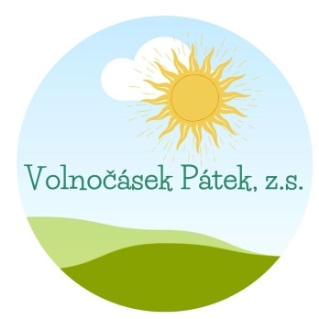 									VolnočásekPátek, z.s.									Pátek 80, 29001 Poděbrady									IČO:09859411Přihláška na AKCI– NOC STRAŠIDEL 2022Termín konání:		28.10.2022-29.10.2022, 18:00 – 09:00Místo konání:			Sousedský spolkový dům Pátek, Pátek 14Hlavní vedoucí:		RENATA KOLBABOVÁ, DiS.Účastník akce:Jméno a příjmení:………………………………………………, RČ:………………………………………………Datum narození:……………………………………………, Zdravotní pojišťovna:………………………Adresa trvalého pobytu: …………………………………………………………………………………………Zdravotní omezení, potravinová dieta, užívané léky, alergie, - a jiná upozornění.:………………………………………………………………………………………………………………………………………………………………………………………………………………………………………………………………SAMOSTATNÝ ODCHOD Z AKCE :      NE              ANO, a to v ____________hodinZákonný zástupce – MATKAJméno a příjmení:…………………………………………………, Telefon:………………………………Adresa:……………………………………(pokud se liší), E-mail:………………………………………									Podpis:………………………….Zákonný zástupce – OTECJméno a příjmení:…………………………………………………, Telefon:………………………………..Adresa:……………………………………(pokud se liší), E-mail:…………………………………………								Podpis………………………………Pokyny k platbě a zaslání přihlášky:Částka: 		400 KčČíslo účtu:		237817246/0600Variabilní číslo:	Rodné číslo dítětePlatbu proveďte do:  21.10.2022Vyplněnou přihlášku zašlete  nejpozději do 21.10.2022na e-mailovou adresu: volnocasekpatek@seznam.cz, originál přineste v den konání akce.